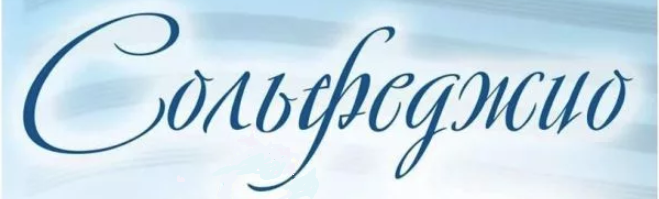 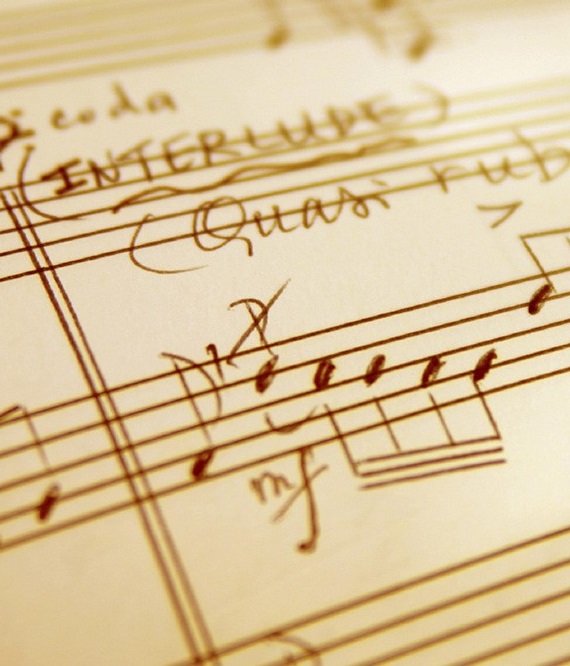 XX Международная научно-практическая конференция«Современное музыкальное образование – 2021: творчество, наука, технологии»10 декабря 2021 (пятница)Санкт-Петербургская государственная консерватория имени Н. А. Римского-Корсакова Глинки ул. 2, Аудитория 537, вход с набережной реки Мойки11.00 – 17.00 «Сольфеджио: вчера, сегодня, завтра» 90-летию со дня рождения и 60-летию творческой деятельности кандидата искусствоведения, профессора кафедры теории музыки Санкт-Петербургской государственной консерватории имени Н. А. Римского-Корсакова, Заслуженного работника Высшей школы ЛЮДМИЛЫ МИХАЙЛОВНЫ МАСЛЕНКОВОЙ Приветственное слово: Янкус Алла Ирменовна — кандидат искусствоведения, доцент кафедры теории музыки, декан музыковедческого факультета Санкт-Петербургской государственной консерватории им. Н.А. Римского-КорсаковаСистема дошкольного воспитания в ССМШ СПб ГК им. Н. А. Римского-Корсакова Леонова Евгения Александровна — преподаватель кафедры теории музыки Санкт-Петербургской государственной консерватории имени Н.А. Римского-Корсакова, руководитель дошкольного отделения Средней специальной музыкальной школы при СПбГК (г. Санкт-Петербург) Создание тренировочных заданий по сольфеджио в рамках нейропедагогического подхода Мажара Анастасия Сергеевна — ГБНОУ «СПбГДТЮ», педагог дополнительного образования, старший методист, руководитель ГУМО «Музыкально-педагогическая лаборатория по внедрению передовых практик  преподавания фортепиано и теоретических дисциплин» (г. Санкт-Петербург)О VIII Международной Ассамблее «Современность и творчество в методике и практике преподавания теоретических дисциплин в ДМШ и ДШИ»Остапенко Антон Геннадиевич — специалист по фольклору Фольклорно-этнографического центра Санкт-Петербургской государственной консерватории имени Н. А. Римского-КорсаковаШкола-Училище-Вуз: межпредметные связи на всех этапах музыкального образованияВасильева Анна Валентиновна — преподаватель кафедры теории музыки Санкт-Петербургской государственной консерватории имени Н. А. Римского-Корсакова, преподаватель музыкально-теоретических дисциплин Санкт-Петербургского музыкального училища имени Н. А. Римского-Корсакова (г. Санкт-Петербург)Синестезия в курсе вокального сольфеджио. Опыт примененияСонкина Екатерина Александровна — преподаватель кафедры теории музыки Московской государственной консерватории имени П. И.Чайковского  (г. Москва)Эргономика и философия: значение цезуры в протестантском хоралеСвойская Наталия Викторовна — преподаватель кафедры теории музыки Санкт-Петербургской государственной консерватории имени Н. А. Римского-Корсакова, преподаватель музыкально-теоретических дисциплин Санкт-Петербургского музыкального училища имени Н. А. Римского-Корсакова и Музыкально-просветительского колледжа имени Б. И. Тищенко, руководитель частной вокальной студии «Проснись и пой» (г. Санкт-Петербург)О музыкальных примерах для развития аналитического мышления и памяти на уроках сольфеджиоСеребренников Максим Анатольевич — кандидат искусствоведения, преподаватель музыкально-теоретических дисциплин Санкт-Петербургского музыкального училища имени Н. А. Римского-Корсакова Готовимся к тембровому диктанту: презентация пособияЛитвинова Татьяна Александровна — кандидат искусствоведения, доцент кафедры теории музыки Санкт-Петербургской консерватории имени Н. А. Римского-Корсакова» (г. Санкт-Петербург)Cольфеджио на фортепиано: о соединении теории с практикойБессонова Элла Анатольевна — преподаватель Центра старинной музыки Эглерио (г. Санкт-Петербург)Геометрия клавиш как база для развития инструментальной техникиБергер Нина Александровна — доктор искусствоведения, профессор кафедры теории музыки Санкт-Петербургской консерватории имени Н. А. Римского-Корсакова (г. Санкт-Петербург)Опыт подготовки заданий для дистанционной олимпиады по сольфеджиоШутко Ольга  Александровна — старший преподаватель кафедры музыкознания и музыкально-прикладного искусства образовательного центра современной музыкальной индустрии Санкт-Петербургского государственного института культуры (г. Санкт-Петербург)Сольфеджио онлайн  Нетипанова  Вера Викторовна, Петрунина Анастасия Александровна — преподаватели Средней специальной музыкальной школы при Санкт-Петербургской государственной консерватории имени Н. А. Римского-Корсакова (г. Санкт-Петербург)Современное сольфеджио в лицах (к вопросу о трендах в музыкальной педагогике) Джуманова Лола Рауфовна — кандидат искусствоведения, доцент кафедры теории музыки Московской государственной консерватории имени П. И.Чайковского, руководитель Учебно-методического центра практик (г. Москва)Знакомство с системой эмоционально-образного развития личности В.В. КирюшинаФёдорова Анна Анатольевна — преподаватель сольфеджио, хора МБУДО «Войсковицкая ДШИ», «Таицкая ДМШ имени Н. А. Римского-Корсакова»«ВСЕ ВРЕМЯ Я БЫЛА В ПОИСКЕ»… Слово о Людмиле Михайловне МаслёнковойФалалеева Елена Игоревна — кандидат искусствоведения, доцент кафедры теории музыки Санкт-Петербургской государственной консерватории имени Н. А. Римского-Корсакова (г. Санкт-Петербург)Видеотрансляция сессии будет доступна на You-Tube канале консерваторииhttps://youtu.be/pKWclncltCk 